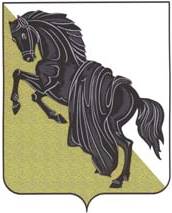 О введении особого противопожарного режима на территории  Каслинского городского поселения В связи с повышением температуры воздуха, ухудшением пожарной обстановки и увеличения количества природных пожаров, в соответствии с Законом РФ №68-ФЗ от 21.12.94 года «О защите населения и территорий от чрезвычайных ситуаций природного и техногенного характера», Законом РФ №69-ФЗ от 21.12.94 года «О пожарной безопасности»ПОСТАНОВЛЯЮ: 1. Ввести с 25.04.2022 года на территории Каслинского городского поселения особый противопожарный режим.2. Отделу городской инфраструктуры администрации Каслинского городского поселения на период действия особого противопожарного режима:2.1. запретить посещение гражданам лесов, кроме лиц, осуществляющих работы по охране, защите и воспроизводству лесов; 2.2. запретить разведение костров и выжигание сухой растительности, сжигание твердых бытовых отходов, мусора на землях сельскохозяйственного назначения, к защитным и озеленительным лесным насаждениям, а так же проведение иных пожароопасных работ; 2.3. принять дополнительные меры по противопожарному обустройству территории, препятствующие распространению природных пожаров; 2.4. обеспечить мониторинг пожарной опасности и обнаружение природных пожаров на территории поселения, при обнаружении пожаров немедленно оповещать об этом единую дежурно-диспетчерскую службу Каслинского муниципального района для организации экстренного реагирования;2.5. организовать проведение с населением разъяснительной работы по обеспечению первичных мер пожарной безопасности и порядка действий при возникновении пожара на территории поселения, садоводческих и огороднических товариществ, о введении на соответствующих территориях особого противопожарного режима и связанных с этим ограничениях;2.6. привести в полную готовность силы и средства, привлекаемые к проведению мероприятий по предупреждению и ликвидации чрезвычайных ситуаций. 3. Начальнику общего отдела администрации Каслинского городского поселения Герасимчук С.В. разместить настоящее постановление на официальном сайте администрации Каслинского городского поселения.4. Контроль и организацию исполнения настоящего постановления возложить на заместителя главы  Каслинского городского поселения Дерябина Д.Н. ГлаваКаслинского городского поселения                                                         Е.Н.ВасенинаАДМИНИСТРАЦИЯ КАСЛИНСКОГО ГОРОДСКОГО ПОСЕЛЕНИЯЧелябинской областиПОСТАНОВЛЕНИЕ«25» апреля 2022г. №226             г. Касли